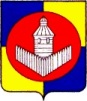 РОССИЙСКАЯ ФЕДЕРАЦИЯНИЖНЕУСЦЕЛЕМОВСКОЕ СЕЛЬСКОЕ ПОСЕЛЕНИЕУйского района Челябинской области                                  ПОСТАНОВЛЕНИЕот  01.11.2022 г.    № 44	с. Нижнеусцелемово О внесении изменений в учетную политику на 2022 годдля целей налогообложения.Во исполнение Закона от 06.12.2011 № 402-ФЗ и приказа Минфина от 01.12.2010 №  157н, Федерального стандарта «Учетная политика, оценочные значения и ошибки» (утв. приказом Минфина от 30.12.2017 № 274н)                                             ПОСТАНОВЛЯЮ:1. Внести следующие изменения в учетную политику для целей налогообложения, утвержденную Постановлением Главы поселения от 27.12.2021  №  43/1:Пункт 3 раздела «Земельный налог»  читать в следующей редакции:Налоги и авансовые платежи по земельному налогу не уплачиваются на основании Решения Совета депутатов Нижнеусцелемовского сельского поселения №18 от 28.10.2022 года2. Контроль за исполнением постановления  возложить на главного бухгалтера Немцеву Н.В..Глава поселения                                                      Р.Р.Чутбасов